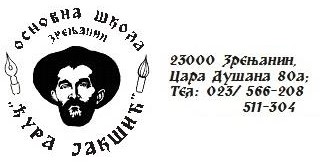 УЏБЕНИЦИ ЗА ШЕСТИ РАЗРЕД ЗА ШКОЛСКУ 2021/2022. ГодинуИздавачНазив предметаНазив уџбеникаАутор„Вулкан издаваштво“Српски језикЧитанка,Српски језик и књижевност за шести разред основне школеГраматика, Српски језик и књижевност за шести разред основне школеАлександар Јерков, Катарина Колаковић, Анђелка ПетровићДанијела Милићевић, Сунчица Ракоњац Николов„THE ENGLISH BOOK”Енглески језикУџбенички комплетProject 3,енглески језик за шести разред основне школе; шеста година учења; (уџбеник и раднасвеска)Аутор уџбеника Tom Hutchinson;Аутори радне свеске: Tom Hutchinson,Rod Fricker„DATA STATUS”Немачки језикУџбенички комплет Prima Plus A1.2, немачки језик за шести разред основне школе, друга година учењаFrederike Jin, Lutz Rohrmann„Кlett“ИсторијаУџбеник , Историја 6, са одабранимисторијским изворима за шести разред основне школеИванаКоматина, Јелена Јеврић, Емина Живковић, Љиљана Недовић, Радомир Ј. Поповић„Вулкан издаваштво“ГеографијаГеографијаза шести разред основне школеЈелена Поповић„BIGZ školstvo”БиологијаУџбеник ,Биологија , за шести разред основне школеДејан Бошковић„Кlett“Математика1. УџбеникНебојша Икодиновић,Математика, за шестиразред основне школе 2.Збирка задатака, Математика за шестиразред основне школеСлађана ДимитријевићБранислав Поповић, Марија Станић, Ненад Вуловић, Сања Милојевић„Вулкан издаваштво“Музичка култураУџбеникМузичка култура 6, за шести разред основне школеЈасмина Чолић,Маријана Савов Стојановић„Вулкан издаваштво“Ликовна култураУџбеникЛиковна култура 6, за шести разред основне школе;Катарина Трифуновић„Инфотехника“Техника и технологијаУџбенички комплет Техника и технологија за шести разред основне школе; (уџбеник иконструкторски комплет)Јелка Ђорђевић,Јован Ђорђевић, Филип Ђорђевић„Едука“Информатика и рачунарствоИнформатика и рачунарствоса дигиталним материјалима на компакт диску за шести разред основне школеКатарина Алексић, Катарина Вељковић, Милош Бајчетић, Дарко Крсмановић„Кlett“Физика1.УџбеникФизика 6, за шести разред основне школе 2.Збирка задатака Физика 6, са лабораторијским вежбама зашести разред основне школеМарина Радојевић